ALLEGATO 1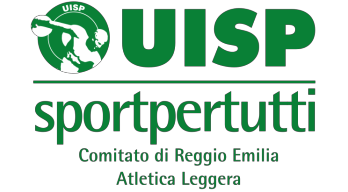 UISP ATLETICA LEGGERA - REGGIO EMILIACalendario Manifestazioni 2019 - Modulo Richiesta InserimentoVi informiamo che le adesioni e le riconferme degli eventi al Calendario Manifestazioni dovranno pervenire entro e non oltre (pena l’esclusione dal calendario) il 30 settembre 2018 presso la segreteria dell’Atletica Leggera UISP RE (Tel. 0522267211 – Fax 0522 332782 – e.mail legaatletica@uispre.it) tramite il seguente modulo compilato in ogni sua parte in modo chiaro e leggibile.Il seguente modulo è scaricabile anche dal sito della UISP Reggio Emilia: www.uisp.it/reggioemilia (Sezione Atletica Documentazioni Documenti e Modulistica).IMPORTANTE: Per le gare che si svolgono nel primo semestre del 2019, i dati da inviare alla Segreteria della SdA Atletica Leggera UISP RE, devono essere i più completi e precisi possibili; per le gare che si svolgono nel secondo semestre del 2019, è sempre valida la compilazione completa e precisa della modulistica, ma visto che la stesura del calendario sarà eseguita in forma semestrale, tali organizzatori possono dare eventualmente, in caso di situazioni in evoluzione, anche solamente alcuni riferimenti di massima (vedere campi con l’asterisco *).Denominazione della manifestazione *  	Data di svolgimento *   	Luogo di ritrovo * 	Orario ritrovo 	Orario partenza  	1° percorso km _ 	2° percorso km 	3° percorso km 	4° percorso km 	SOCIETA’/ENTE AFFILIATO alla UISP (atletica leggera) organizzante l’evento (OBBLIGATORIO) *Si ricorda agli organizzatori che è consigliato sui percorsi lunghi segnare i km a scalare. Nelle gare dove il percorso Lungo è superiore ai 12 km o in presenza di una forbice uguale/superiore ai 9 km fra il percorso Corto e quello Lungo (es. km 1 - km 10 - forbice km 9) è consigliato inserire un percorso Medio.Per le gare giovanili competitive, studiare possibilmente appositi percorsi, con distanze variabili in base alla fascia d’età o in alternativa è consigliato, se possibile, allestire un percorso corto su di una distanza di non più di 2 km.L’organizzazione di una manifestazione presuppone il rispetto delle normative di legge oltre al fatto che il Gruppo Sportivo o il Comitato Responsabile sia affiliato alla UISP e si attenga alle indicazioni operative e al Vademecum Attività UISP RE approvato dall’Atletica Leggera UISP RE, UISP E.R. e UISP NAZIONALE.AUTORIZZAZIONE (EX Quota Calendario): Il pagamento dell’AUTORIZZAZIONE dovrà essere saldata, solo dopo notifica dell’avvenuta AUTORIZZAZIONE, da parte della Segreteria dell’ Atl. Legg. UISP RE.La Notifica, riporterà la quota, cui la società è tenuta a versare, ed anche il sistema di pagamento.Sulla Notifica, troverete il Numero dell’Autorizzazione quale la vostra manifestazione sarà classificata e soprattutto il numero della polizza assicuratrice (RCT ed Infortuni), con questi dati potrete procedere per l’inoltro dei permessi, agli enti pubblici preposti, necessari per svolgere il vostro evento.Concludendo non sarà accettato, il pagamento di tale AUTORIZZAZIONE presso il Comitato UISP Provinciale di Reggio Emilia. Il saldo sarà fatto solo al dirigente atletica leggera UISP RE nominato.Il materiale informativo (volantino) realizzato per promuovere le camminate deve riportare il Logo della UISP RE e quello degli Sponsor del Calendario Provinciale.In più deve essere visionato dall’ufficio di presidenza della SdA Atletica Leggera, una volta approvato può essere distribuito e divulgato alle società.La divulgazione deve iniziare, almeno 30 giorni prima della data di svolgimento della manifestazione.1Nel caso in cui l’organizzazione della manifestazione non venga effettuata da un gruppo sportivo è necessario che i responsabili abbiano l’appoggio e la collaborazione di una società sportiva per la gestione dell’evento.Diversamente può rivolgersi alla SdA Atletica Leggera che provvederà a risolvere il problema tecnico organizzativo. Indicare nella richiesta di iscrizione a calendario e sul volantino della manifestazione il gruppo sportivo scelto come partner e/o altre soluzioni.I Gruppi e le società Organizzatrici sono Responsabili delle Manifestazioni che organizzano e pertanto devono Garantire le cose essenziali per questo tipo di manifestazioni come: la presenza dell’Ambulanza e degli addetti al Servizio Sanitario e in caso di gara Competitiva è OBBLIGATORIA la PRESENZA del MEDICO; il materiale necessario per i Ristori posti sul percorso e all’arrivo con obbligo di servire acqua, thè (caldo o freddo in base alla stagione), biscotti, frutta assortita e zucchero in cubetti, e il premio di partecipazione per tutti gli iscritti.Ricordiamo che la quota di iscrizioni per gli eventi non competitivi è regolamentata dal Vademecum Attività in vigore. Qualsiasi gara che preveda una premiazione individuale in base all’ordine d’arrivo deve considerarsi Competitiva e quindi sottostare alle norme che regolano questa tipologia di gare.Tutte le altre disposizioni sono riportate sul Vademecum Attività della SdA Atl. Legg., scaricabile dal sito della UISP Reggio Emilia: www.uisp.it/reggioemilia (Sezione Atletica  Documentazioni  Regolamenti).Nominativo, n° telefono e indirizzo e-mail per informazioni sulla Camminata (obbligatorio) *:Nominativo, indirizzo e-mail, indirizzo abitazione e n° di tel. del Responsabile del Gruppo (organizzatore gara):Altre comunicazioni (es.: sito Web, pagina FB, ecc…):  	Data 		# firma del presidente o chi ne fa le veciSi autorizza la SdA Atletica Leggera UISP a pubblicare sul calendario il numero di telefono del responsabile organizzazione gara.Data 		firma del presidente o chi ne fa le veci# con la presente firma, m’impegno a rispettare ogni parte del regolamento UISP, riportato sia su tale modulo, che sul Vademecum delle Attività UISP RE, UISP E.R. e UISP NAZIONALE in vigore, più tutte le normative legate alle leggi dello stato italiano (in primis le leggi inerenti la tutela sanitaria).2Richiede l’assegnazione di un campionato agonistico/istituzionale:NOSIRichiesta Servizio Giuria :SINORichiesta Servizio Crono:Richiesta Servizio Crono:Richiesta Servizio Crono:Richiesta Servizio Crono:SINORichiesta Servizio SegreteriaSINOIscrizioniSINORisultatiSINOServizi a:SpogliatoiDocceParcheggio capiAltro 	disposizione:gruppo